Właściciel działki nr 866 położonej we wsi Borowe 	gm. MogielnicaZAWIADOMIENIEo czynnościach ustalenia przebiegu granicDziałając na podstawie §32 Rozporządzenia Ministra Rozwoju, Pracy i Technologii z dnia 27 lipca 2021 r. w sprawie ewidencji gruntów i budynków (Dz.U.2021 poz.1390) uprzejmie zawiadamiam,że w dniu	30.06.2022	o godz.	12 °0	w obrębie	Borowezostanie przeprowadzone ustalenie przebiegu granic określających granice nieruchomości oznaczonych w ewidencji gruntów i budynków jako działka nr ...865/4 z działkami sąsiednimi (dz.866)GEODETA U RAWNIONYWojciechupr. MGP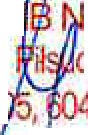 05-600 Grójec, ul.tel. 670-44 o,Dudzińskiir 15414dskiego 15 lok.1-582-430POUCZENIEZawiadomieni właściciele (władający) gruntami proszeni sąo przybycie w oznaczonym terminie z wszelkimi dokumentami, jakie mogą być potrzebne przy przyjmowaniu granic ich gruntów oraz dokumentami tożsamości.W imieniu osób nieobecnych mogą występować odpowiednio upoważnieni pełnomocnicy . W przypadku współwłasności, współużytkowania wieczystego, małżeńskiej wspólności ustawowej - uczestnikami postępowania są wszystkie strony.Zgodnie z art. 32 ust. 5 Rozporządzenia Ministra Rozwoju, Pracy i Technologiiz dnia 27 lipca 2021 r. w sprawie ewidencji gruntów i budynków (Dz.U.2021 poz.1390) nieusprawiedliwione niestawiennictwo stron nie wstrzymuje czynnościgeodety.-